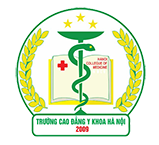 I.  MỤC ĐÍCH VÀ PHẠM VI ÁP DỤNG:1. Mục đích: Nhằm thực hiện đúng quy chế công tác HSSV và những quy định trong rút học phí cho HSSV của Trường Cao đẳng Y khoa Hà Nội , để giải quyết các vấn đề có liên quan đến quyền và lợi ích hợp pháp của HSSV.2. Phạm vi áp dụng: Áp dụng đối với tất cả các phòng, bộ môn và cá nhân thuộc Trường và HSSV có liên quan đến rút học phí.               II. ĐỊNH NGHĨA, TỪ VIẾT TẮT VÀ TÀI LIỆU VIỆN DẪN: 1. Định nghĩa: Không có2. Từ viết tắt: - BGH                                  Ban giám hiệu- PKT-TC	                     	Phòng Kế toán – Tài Chính- PQT-CTHSSV                  Phòng Quản trị - Công tác học sinh- GVCN                               Giáo viên chủ nhiệm- HSSV 			Học sinh sinh viên - BLĐTB&XH                    Bộ Lao động Thương binh và Xã hội- BM                                    Biểu mẫuIII. TÀI LIỆU BÊN NGOÀI LIÊN QUAN:- Thông tư số 17/2017/TT-BLĐTBXH ngày 30 tháng 6 năm 2017 của  Bộ  trưởng  Bộ  Lao  động - Thương binh  và  Xã  hội về việc ban hành quy chế công tác học sinh, sinh viên trong trường trung cấp, trường cao đẳng. - Quy định số 112/QĐ-CĐYHNI, ngày 01 tháng 10 năm 2020 của Chủ tịch Hội đồng quản trị Trường Cao đẳng Y khoa Hà Nội về việc chi trả công tác tuyển sinh 2020.IV. LƯU ĐỒ: (xem trang 2)  V. ĐẶC TẢ QUY TRÌNH  RÚT HỌC PHÍVI. CÁC BIỂU MẪU/ HƯỚNG DẪN KÈM THEO TÀI LIỆU THAM KHẢOl			2	3	 				(Nếu có tham khảo tài liệu thì ghi phần này theo quy định).                                                                                                 BM01 - QT19CỘNG HÒA XÃ HỘI CHỦ NGHĨA VIỆT NAMĐộc lập – Tự do – Hạnh phúcĐƠN XIN RÚT TIỀN HỌC PHÍTôi em là:.............................................................. Mã số sinh viên:.......................Ngày sinh:...................................................................................................................Nơi sinh:......................................................................................................................Là sinh viên lớp:........Ngành: .......................Loại hình đào tạo:.................................Năm học: ........ -  .........  Khoá học:  ......... - .........Trường Cao đẳng Y khoa Hà Nội Tôi kính đơn này xin được rút lại học phí HK … Năm học:.......................................Số tiền học phí:...........................................................................................................(Ghi bằng chữ):...........................................................................................................Lý do rút học phí:........................................................................................................……………………………………………………………………………………….Em xin chân thành cảm ơn./.                                                                                   Hà Nội, ngày     tháng    năm 20                                                                                                            BM02 - QT19QUY ĐỊNHVề việc rút tiền học phí của học sinh, sinh viênCăn cứ Quyết định số 800/QĐ-LĐTBXH ngày 12/7/2021 của Bộ Lao động – Thương binh và Xã hội về việc đổi tên Trường Cao đẳng Y Hà Nội I thành Trường Cao đẳng Y khoa Hà Nội; Căn cứ Thông tư số 17/2017/TT-BLĐTBXH ngày 30 tháng 06 năm 2017 cùa Bộ trường Bộ LĐTBX1I về việc ban hành Qui chế công tác học sinh, sinh viên trong trường trung cấp, trường cao đẳng;Căn cứ Quy định số 112/QĐ-CĐYHNI, ngày 01 tháng 10 năm 2020 của Chủ tịch Hội đồng quản trị Trường Cao đẳng Y khoa Hà Nội  về việc chi trả công tác tuyển sinh 2020.Theo đề nghị của Trưởng phòng Kế toán – Tài chính.Hiệu trưởng Trường Cao Đẳng Y Hà Nội Quy định về việc học sinh, sinh viên thôi học tại Trường và rút học phí khi đã làm thủ tục nhập học và đóng học phí, cụ thể như sau:1. Học sinh, sinh viên có quyền làm đơn xin rút học phí theo quy định của Nhà Trường.2. Tỷ lệ phần trăm được rút học phí với các các mức khác nhau, thời hạn càng lâu thì số tiền bạn được rút sẽ càng ít đi, sau khi nhập học:- Từ ngày thứ 01 đến ngày 07 sẽ được rút 90% số tiền học phí đã nộp trong học kỳ.- Từ ngày thứ 08 đến ngày 21 sẽ được rút 50% số tiền học phí đã nộp trong học kỳ.- Sau 21 ngày nhập học sẽ không được rút lại học phí. Trên đây là Quy định việc rút tiền học phí của học sinh, sinh viên trong Nhà trường. Yêu cầu phòng Kế toán – Tài chính, các phòng và cá nhân có liên quan hiện nghiêm quy định này./. STTTên bước công việcNội dungBộ phận/Người thực hiệnBộ phận/ Người phối hợp thực hiệnKết qnả đạt đượcHạn hoàn thànhBiểu mẫu1.Lập hồ sơ rút học phíĐơn và hóa đơn nộp phíHSSV                     GVCNĐơn, hóa đơn nộp phíBM01- QT192.Nộp hồ sơ rút học phíPhòng Quản trị - Công tác học sinh xác nhận đơn và hóa đơn nộp phíPQT-CTHSSV                  GVCNĐơn, hóa đơn nộp phí3.Tiếp nhận đơn, hóa đơn nộp phíPhòng kế toán tiếp nhận hồ sơ rút học phí giờ làm thủ tục tài chính và báo cáo Hiệu trưởng,PKT-TCPQT-CTHSSV                  Quy định rút tiền học phíBM02 - QT194.Phê duyệtHiệu trưởng phê duyệt danh sách HSSV rút học phí.Hiệu trưởngPKT-TCLưu trữLưu trữ kết hồ sơ rút học phí của HSSVPKT-TCĐơn, hóa đơn nộp và rút học phíSau khi HSSV hoàn tất việc rút học phíSTTTên công cụ/biểu mẫu/hướng dẫnMã hoá1Đơn xin rút tiền học phíBM01 - QT192Quy định về việc rút tiền học phíBM02 - QT19             Kính gửi:- Hiệu trưởng;- Phòng Kế toán – Tài chính;- Phòng Quản trị - Công tác học sinh sinh viênTrường Cao đẳng Y khoa Hà Nội .Hiệu trưởngPhòng KT - TCPhòng QT-CTHSSVNgười làm đơnBỘ LAO ĐỘNG – THƯƠNG BINH VÀ XÃ HỘITRƯỜNG CAO ĐẲNG Y KHOA HÀ NỘISô        /QĐ-CĐYKHNCỘNG HOÀ XÃ HỘI CHỦ NGHĨA VIỆT NAMĐộc lập - Tự do - Hạnh phúc            Hà Nội, ngày      tháng     năm 20Nơi nhận:             - HĐQT;             - Ban giám hiệu;             - Các phòng;             - Lưu: VT.    T.M HỘI ĐỒNG QUẢN TRỊ               CHỦ TỊCH                        Vũ Đức Khôi